Изменения в механизме доставки для УТ 11На форме документа  «Чек ККМ» добавить кнопку «Оформить доставку». Пример расположения аналогичной кнопки из другой измененной старой конфигурации УТ: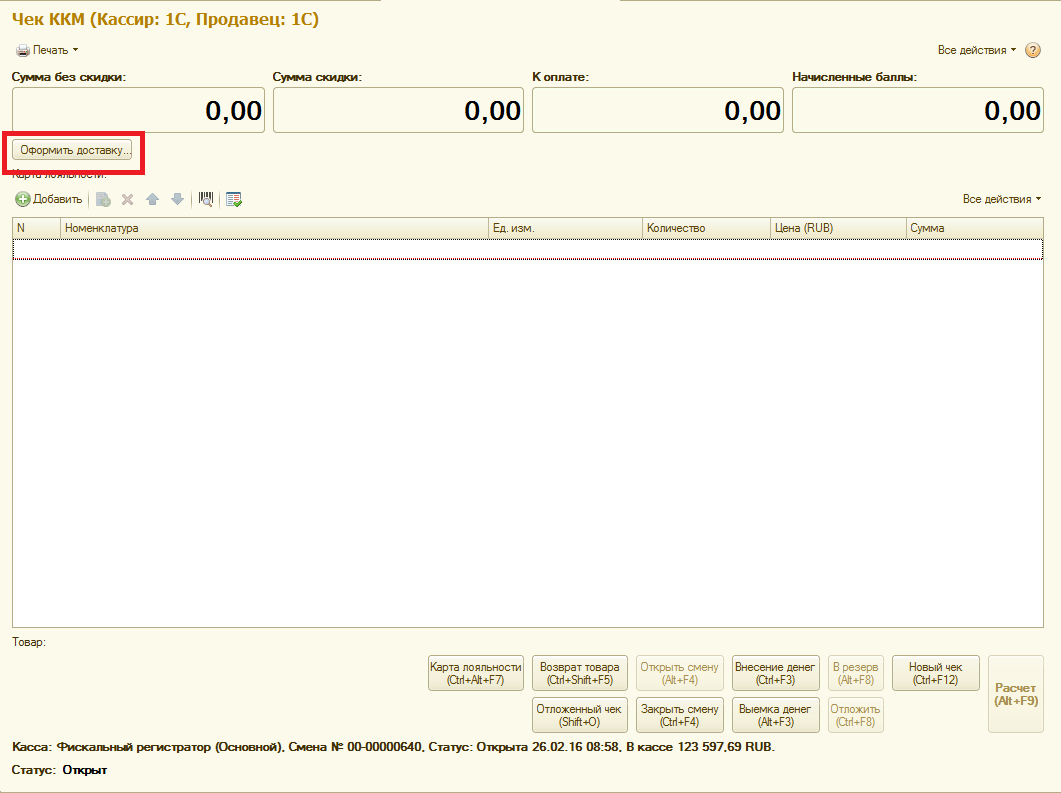 В дорабатываемой конфигурации УТ кнопку доставки расположить на форме РМК, как отмечено на рисунке: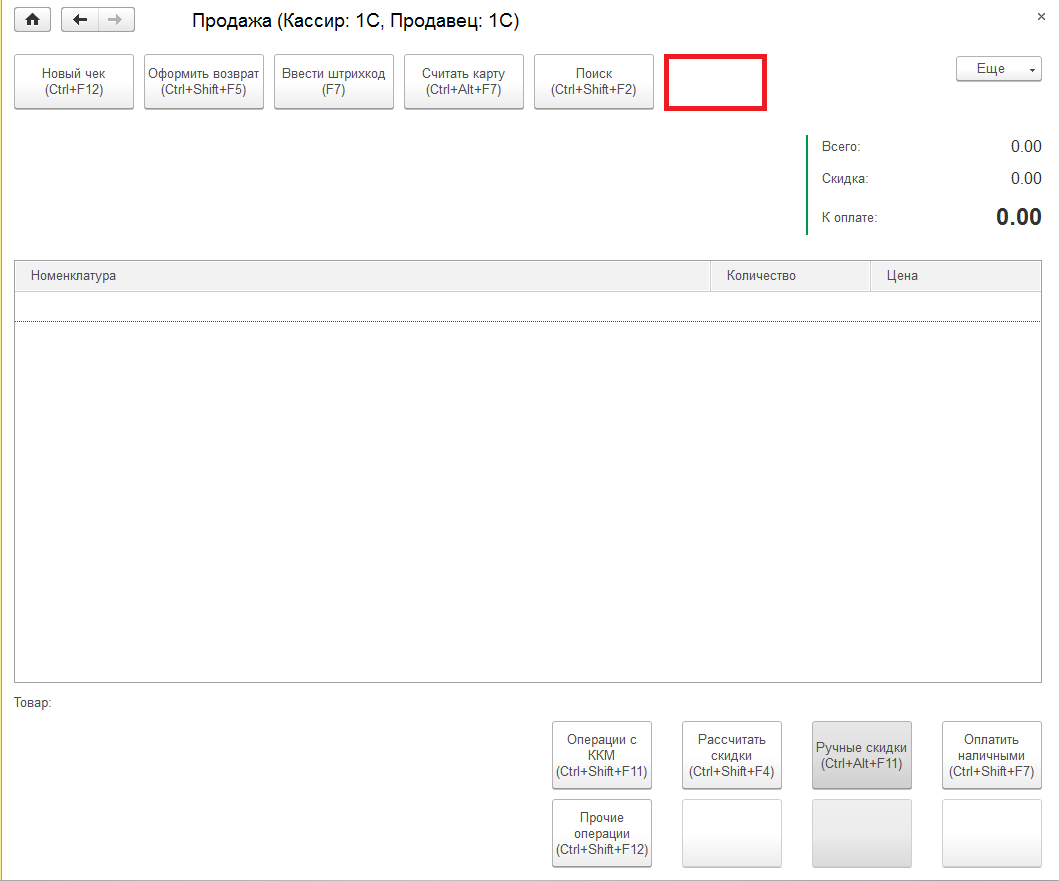 Функционал этой кнопки заключается в следующем:При нажатии открывается форма с реквизитами. Реквизиты должны быть похожи как в документе «Реализация товаров и услуг» на вкладке Доставка. Пример открытия формы из другой конфигурации (учесть, что состав полей не такой – см. далее по документу Чек ККМ): 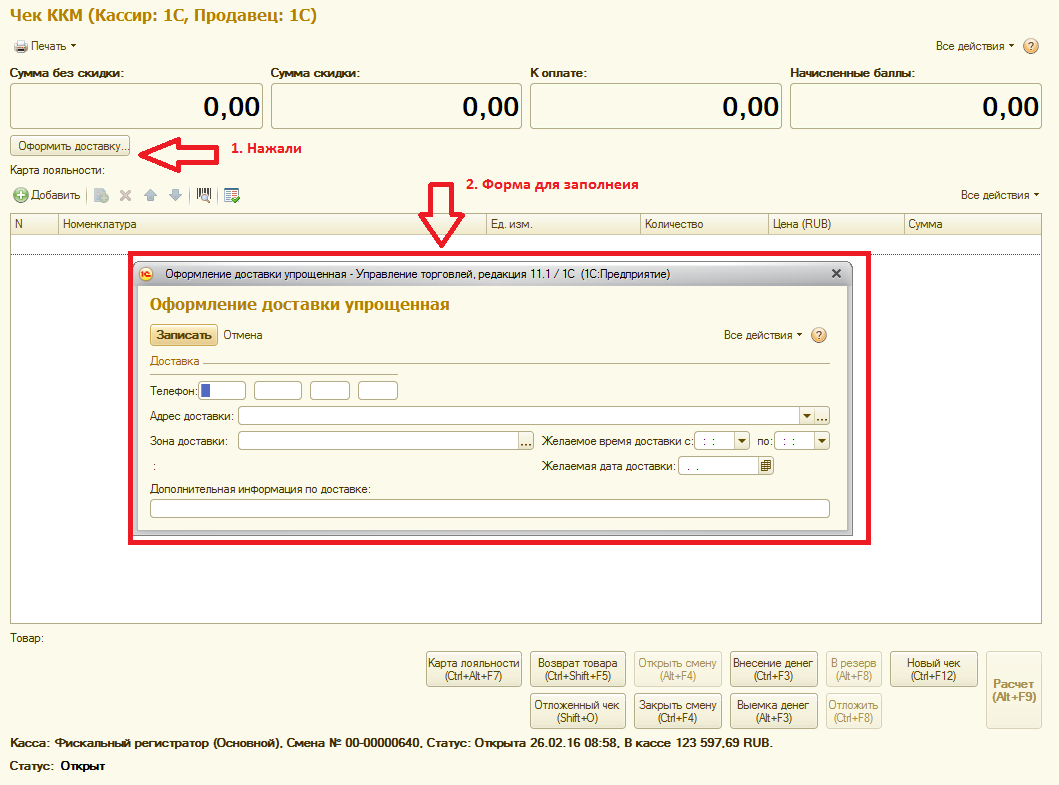 В форме документа «Чек КММ» добавить вкладку «Доставка», которая будет хранить информацию, заполненную в предыдущем пункте. По примеру формы документа «Реализация товаров и услуг»: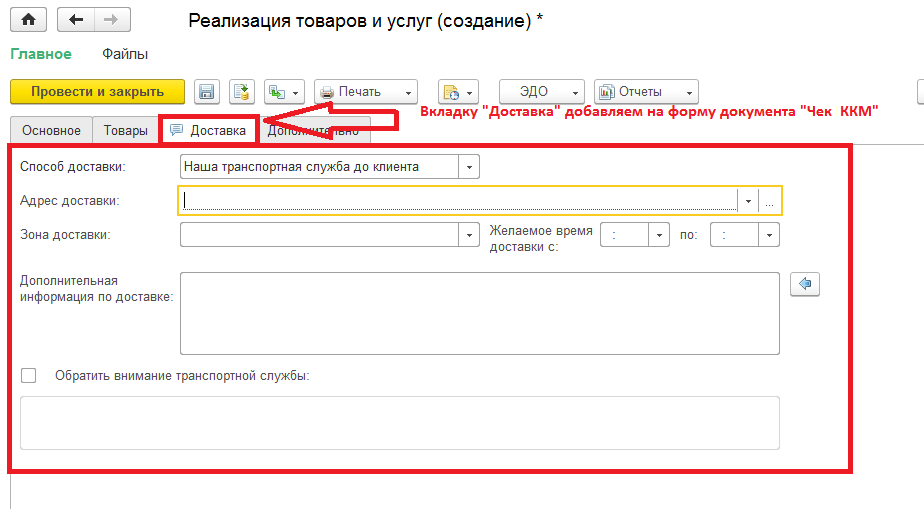 Доработать механизм работы в управлении доставкой (открывается в разделе «Склад и доставка): 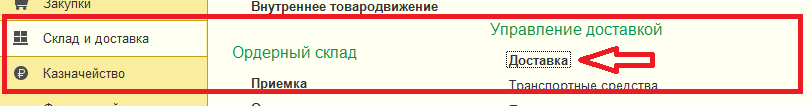 В управление доставкой должны попадать документы «Чеки ККМ»,  так же как это происходит с документами «Реализация товаров и услуг». Сейчас «Формирование заданий на перевозку» не видит документов «Чек ККМ».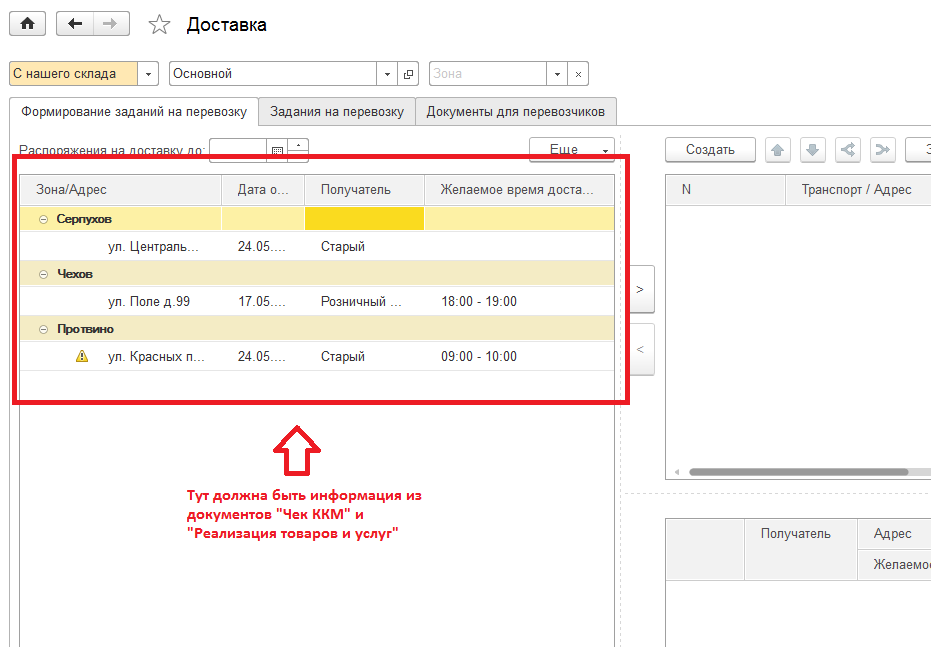 В механизмах оформления доставки действия с документами «Чек ККМ» должны быть аналогичны действиям с документом «Реализация товаров и услуг». Например, вывод информации о документе продажи: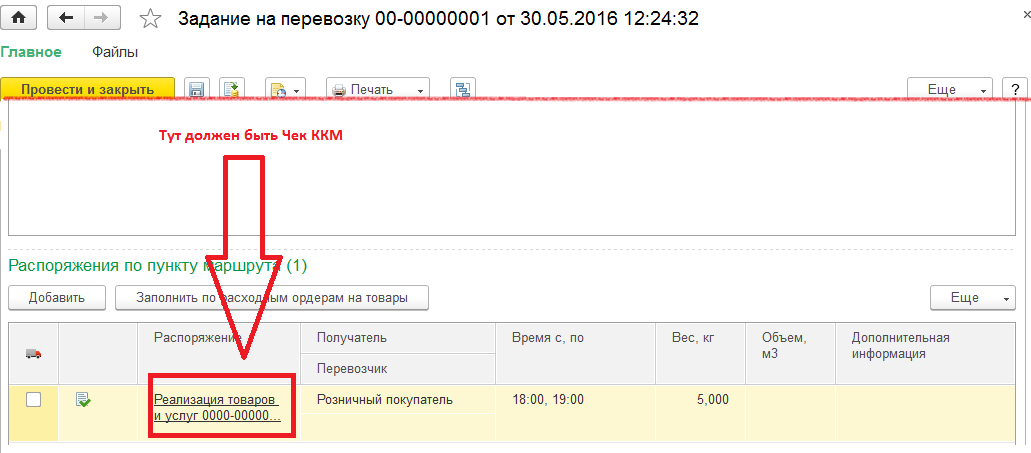 В печатную форму «Маршрутного листа» у документа «Задание на перевозку» добавить колонку «Стоимость доставки»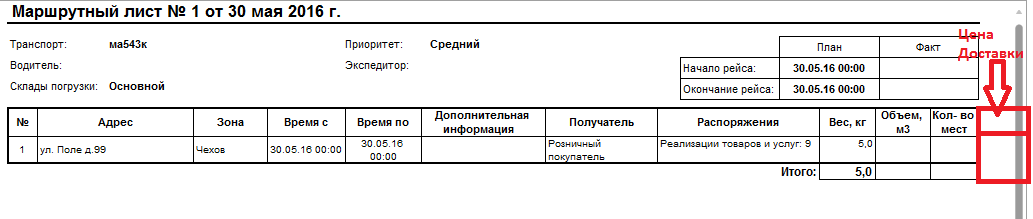 В него должно подставляться следующее значение: В документе продажи («Чек ККМ» или «Реализация товаров и услуг») может быть добавлена номенклатура с реквизитом «Вид номенклатуры» равный «Доставка».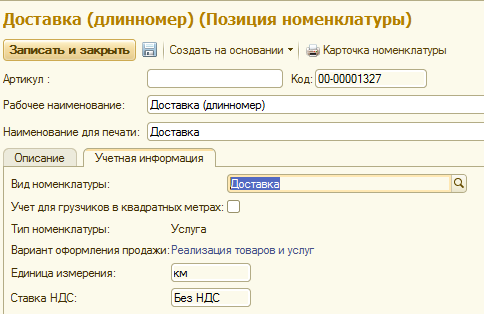 Сумма всех таких товаров по документу продажи должна подставляться в колонку «Стоимость доставки».